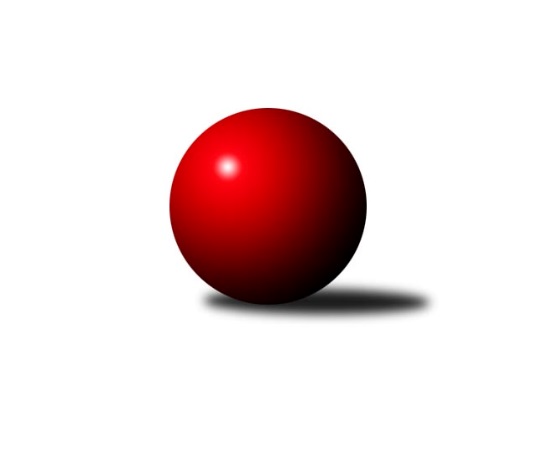 Č.2Ročník 2022/2023	27.5.2024 Jihomoravský KP dorostu 2022/2023Statistika 2. kolaTabulka družstev:		družstvo	záp	výh	rem	proh	skore	sety	průměr	body	plné	dorážka	chyby	1.	SKK Dubňany	2	2	0	0	7.0 : 1.0 	(10.0 : 2.0)	1075	4	778	297	47.5	2.	KK Moravská Slávia Brno	2	2	0	0	6.0 : 2.0 	(9.0 : 3.0)	1135	4	828	308	48	3.	SK Baník Ratíškovice A	2	1	1	0	6.0 : 2.0 	(9.0 : 3.0)	1211	3	855	356	27	4.	KK Vyškov	2	1	1	0	5.0 : 3.0 	(5.0 : 7.0)	1067	3	765	302	48.5	5.	TJ Lokomotiva Valtice 	2	1	0	1	4.0 : 4.0 	(6.0 : 6.0)	1015	2	769	247	62.5	6.	SK Baník Ratíškovice B	1	0	1	0	2.0 : 2.0 	(3.0 : 3.0)	1215	1	842	373	26	7.	SK Podlužan Prušánky	2	0	1	1	2.0 : 6.0 	(4.0 : 8.0)	923	1	669	254	44	8.	KK Slovan Rosice	1	0	0	1	1.0 : 3.0 	(2.0 : 4.0)	1099	0	803	296	41	9.	TJ Sokol Vracov B	2	0	0	2	2.0 : 6.0 	(4.0 : 8.0)	800	0	593	207	59	10.	TJ Sokol Husovice	2	0	0	2	1.0 : 7.0 	(2.0 : 10.0)	976	0	713	263	59.5Tabulka doma:		družstvo	záp	výh	rem	proh	skore	sety	průměr	body	maximum	minimum	1.	SK Baník Ratíškovice A	2	1	1	0	6.0 : 2.0 	(9.0 : 3.0)	1211	3	1243	1179	2.	TJ Lokomotiva Valtice 	1	1	0	0	4.0 : 0.0 	(6.0 : 0.0)	1087	2	1087	1087	3.	KK Moravská Slávia Brno	1	1	0	0	3.0 : 1.0 	(5.0 : 1.0)	1077	2	1077	1077	4.	SKK Dubňany	1	1	0	0	3.0 : 1.0 	(5.0 : 1.0)	1048	2	1048	1048	5.	KK Vyškov	1	0	1	0	2.0 : 2.0 	(2.0 : 4.0)	1085	1	1085	1085	6.	SK Podlužan Prušánky	0	0	0	0	0.0 : 0.0 	(0.0 : 0.0)	0	0	0	0	7.	SK Baník Ratíškovice B	0	0	0	0	0.0 : 0.0 	(0.0 : 0.0)	0	0	0	0	8.	TJ Sokol Vracov B	1	0	0	1	1.0 : 3.0 	(3.0 : 3.0)	1004	0	1004	1004	9.	KK Slovan Rosice	1	0	0	1	1.0 : 3.0 	(2.0 : 4.0)	1099	0	1099	1099	10.	TJ Sokol Husovice	1	0	0	1	0.0 : 4.0 	(1.0 : 5.0)	1000	0	1000	1000Tabulka venku:		družstvo	záp	výh	rem	proh	skore	sety	průměr	body	maximum	minimum	1.	SKK Dubňany	1	1	0	0	4.0 : 0.0 	(5.0 : 1.0)	1102	2	1102	1102	2.	KK Moravská Slávia Brno	1	1	0	0	3.0 : 1.0 	(4.0 : 2.0)	1193	2	1193	1193	3.	KK Vyškov	1	1	0	0	3.0 : 1.0 	(3.0 : 3.0)	1048	2	1048	1048	4.	SK Baník Ratíškovice B	1	0	1	0	2.0 : 2.0 	(3.0 : 3.0)	1215	1	1215	1215	5.	SK Podlužan Prušánky	2	0	1	1	2.0 : 6.0 	(4.0 : 8.0)	923	1	994	852	6.	KK Slovan Rosice	0	0	0	0	0.0 : 0.0 	(0.0 : 0.0)	0	0	0	0	7.	SK Baník Ratíškovice A	0	0	0	0	0.0 : 0.0 	(0.0 : 0.0)	0	0	0	0	8.	TJ Sokol Husovice	1	0	0	1	1.0 : 3.0 	(1.0 : 5.0)	951	0	951	951	9.	TJ Sokol Vracov B	1	0	0	1	1.0 : 3.0 	(1.0 : 5.0)	596	0	596	596	10.	TJ Lokomotiva Valtice 	1	0	0	1	0.0 : 4.0 	(0.0 : 6.0)	943	0	943	943Tabulka podzimní části:		družstvo	záp	výh	rem	proh	skore	sety	průměr	body	doma	venku	1.	SKK Dubňany	2	2	0	0	7.0 : 1.0 	(10.0 : 2.0)	1075	4 	1 	0 	0 	1 	0 	0	2.	KK Moravská Slávia Brno	2	2	0	0	6.0 : 2.0 	(9.0 : 3.0)	1135	4 	1 	0 	0 	1 	0 	0	3.	SK Baník Ratíškovice A	2	1	1	0	6.0 : 2.0 	(9.0 : 3.0)	1211	3 	1 	1 	0 	0 	0 	0	4.	KK Vyškov	2	1	1	0	5.0 : 3.0 	(5.0 : 7.0)	1067	3 	0 	1 	0 	1 	0 	0	5.	TJ Lokomotiva Valtice 	2	1	0	1	4.0 : 4.0 	(6.0 : 6.0)	1015	2 	1 	0 	0 	0 	0 	1	6.	SK Baník Ratíškovice B	1	0	1	0	2.0 : 2.0 	(3.0 : 3.0)	1215	1 	0 	0 	0 	0 	1 	0	7.	SK Podlužan Prušánky	2	0	1	1	2.0 : 6.0 	(4.0 : 8.0)	923	1 	0 	0 	0 	0 	1 	1	8.	KK Slovan Rosice	1	0	0	1	1.0 : 3.0 	(2.0 : 4.0)	1099	0 	0 	0 	1 	0 	0 	0	9.	TJ Sokol Vracov B	2	0	0	2	2.0 : 6.0 	(4.0 : 8.0)	800	0 	0 	0 	1 	0 	0 	1	10.	TJ Sokol Husovice	2	0	0	2	1.0 : 7.0 	(2.0 : 10.0)	976	0 	0 	0 	1 	0 	0 	1Tabulka jarní části:		družstvo	záp	výh	rem	proh	skore	sety	průměr	body	doma	venku	1.	SK Podlužan Prušánky	0	0	0	0	0.0 : 0.0 	(0.0 : 0.0)	0	0 	0 	0 	0 	0 	0 	0 	2.	SKK Dubňany	0	0	0	0	0.0 : 0.0 	(0.0 : 0.0)	0	0 	0 	0 	0 	0 	0 	0 	3.	TJ Lokomotiva Valtice 	0	0	0	0	0.0 : 0.0 	(0.0 : 0.0)	0	0 	0 	0 	0 	0 	0 	0 	4.	KK Moravská Slávia Brno	0	0	0	0	0.0 : 0.0 	(0.0 : 0.0)	0	0 	0 	0 	0 	0 	0 	0 	5.	KK Slovan Rosice	0	0	0	0	0.0 : 0.0 	(0.0 : 0.0)	0	0 	0 	0 	0 	0 	0 	0 	6.	TJ Sokol Husovice	0	0	0	0	0.0 : 0.0 	(0.0 : 0.0)	0	0 	0 	0 	0 	0 	0 	0 	7.	TJ Sokol Vracov B	0	0	0	0	0.0 : 0.0 	(0.0 : 0.0)	0	0 	0 	0 	0 	0 	0 	0 	8.	SK Baník Ratíškovice A	0	0	0	0	0.0 : 0.0 	(0.0 : 0.0)	0	0 	0 	0 	0 	0 	0 	0 	9.	KK Vyškov	0	0	0	0	0.0 : 0.0 	(0.0 : 0.0)	0	0 	0 	0 	0 	0 	0 	0 	10.	SK Baník Ratíškovice B	0	0	0	0	0.0 : 0.0 	(0.0 : 0.0)	0	0 	0 	0 	0 	0 	0 	0 Zisk bodů pro družstvo:		jméno hráče	družstvo	body	zápasy	v %	dílčí body	sety	v %	1.	Vojtěch Toman 	SK Baník Ratíškovice A 	2	/	2	(100%)	4	/	4	(100%)	2.	Adam Kopal 	KK Moravská Slávia Brno 	2	/	2	(100%)	4	/	4	(100%)	3.	Ludvík Vala 	KK Moravská Slávia Brno 	2	/	2	(100%)	4	/	4	(100%)	4.	Josef Šesták 	SKK Dubňany  	2	/	2	(100%)	3	/	4	(75%)	5.	Tomáš Goldschmied 	SKK Dubňany  	1	/	1	(100%)	2	/	2	(100%)	6.	Zbyněk Škoda 	TJ Lokomotiva Valtice   	1	/	1	(100%)	2	/	2	(100%)	7.	Kristýna Ševelová 	SK Baník Ratíškovice B 	1	/	1	(100%)	2	/	2	(100%)	8.	Dan Šrámek 	KK Slovan Rosice 	1	/	1	(100%)	2	/	2	(100%)	9.	Patrik Jurásek 	SKK Dubňany  	1	/	1	(100%)	2	/	2	(100%)	10.	Martina Koplíková 	SK Baník Ratíškovice B 	1	/	1	(100%)	1	/	2	(50%)	11.	Tomáš Jančík 	SKK Dubňany  	1	/	2	(50%)	3	/	4	(75%)	12.	Tomáš Květoň 	SK Baník Ratíškovice A 	1	/	2	(50%)	3	/	4	(75%)	13.	Jakub Šťastný 	TJ Sokol Vracov B 	1	/	2	(50%)	2	/	4	(50%)	14.	Romana Škodová 	TJ Lokomotiva Valtice   	1	/	2	(50%)	2	/	4	(50%)	15.	Jakub Valko 	TJ Sokol Vracov B 	1	/	2	(50%)	2	/	4	(50%)	16.	Tamara Novotná 	TJ Lokomotiva Valtice   	1	/	2	(50%)	2	/	4	(50%)	17.	Martin Imrich 	SK Podlužan Prušánky  	1	/	2	(50%)	2	/	4	(50%)	18.	Anna Poláchová 	SK Podlužan Prušánky  	1	/	2	(50%)	2	/	4	(50%)	19.	Milan Zaoral 	KK Vyškov 	1	/	2	(50%)	2	/	4	(50%)	20.	Jakub Sáblík 	KK Vyškov 	1	/	2	(50%)	2	/	4	(50%)	21.	David Kotásek 	SK Baník Ratíškovice A 	1	/	2	(50%)	2	/	4	(50%)	22.	Žaneta Žampachová 	KK Vyškov 	1	/	2	(50%)	1	/	4	(25%)	23.	Jakub Rauschgold 	TJ Sokol Husovice 	1	/	2	(50%)	1	/	4	(25%)	24.	Taťána Tomanová 	SK Baník Ratíškovice B 	0	/	1	(0%)	0	/	2	(0%)	25.	Matěj Lízal 	TJ Sokol Vracov B 	0	/	1	(0%)	0	/	2	(0%)	26.	Radek Ostřížek 	SK Podlužan Prušánky  	0	/	1	(0%)	0	/	2	(0%)	27.	Tomáš Hlaváček 	KK Slovan Rosice 	0	/	1	(0%)	0	/	2	(0%)	28.	Alžběta Vaculíková 	TJ Lokomotiva Valtice   	0	/	1	(0%)	0	/	2	(0%)	29.	Adam Šoltés 	KK Slovan Rosice 	0	/	1	(0%)	0	/	2	(0%)	30.	Klaudie Kittlerová 	TJ Sokol Husovice 	0	/	2	(0%)	1	/	4	(25%)	31.	Jaromír Doležel 	KK Moravská Slávia Brno 	0	/	2	(0%)	1	/	4	(25%)	32.	Adéla Hronová 	TJ Sokol Husovice 	0	/	2	(0%)	0	/	4	(0%)Průměry na kuželnách:		kuželna	průměr	plné	dorážka	chyby	výkon na hráče	1.	Ratíškovice, 1-4	1153	816	337	36.0	(384.4)	2.	KK Slovan Rosice, 1-4	1146	823	322	39.0	(382.0)	3.	TJ Sokol Brno IV, 1-4	1051	756	294	52.0	(350.3)	4.	TJ Lokomotiva Valtice, 1-4	1040	776	264	63.5	(346.8)	5.	TJ Sokol Vracov, 1-6	1026	737	288	54.0	(342.0)	6.	KK MS Brno, 1-4	1014	763	251	60.0	(338.0)	7.	KK Vyškov, 1-4	968	696	272	34.5	(322.8)	8.	Dubňany, 1-4	822	603	219	53.5	(274.0)Nejlepší výkony na kuželnách:Ratíškovice, 1-4SK Baník Ratíškovice A	1243	2. kolo	Vojtěch Toman 	SK Baník Ratíškovice A	452	2. koloSK Baník Ratíškovice B	1215	2. kolo	Adam Šoltés 	KK Slovan Rosice	430	1. koloSK Baník Ratíškovice B	1198	1. kolo	Kristýna Ševelová 	SK Baník Ratíškovice B	415	2. koloSK Baník Ratíškovice A	1179	1. kolo	Martina Koplíková 	SK Baník Ratíškovice B	412	2. koloKK Slovan Rosice	1141	1. kolo	Tomáš Květoň 	SK Baník Ratíškovice A	407	1. koloTJ Lokomotiva Valtice  	943	1. kolo	Martina Koplíková 	SK Baník Ratíškovice B	404	1. kolo		. kolo	Kristýna Ševelová 	SK Baník Ratíškovice B	402	1. kolo		. kolo	Tomáš Květoň 	SK Baník Ratíškovice A	401	2. kolo		. kolo	Taťána Tomanová 	SK Baník Ratíškovice B	392	1. kolo		. kolo	Dan Šrámek 	KK Slovan Rosice	391	1. koloKK Slovan Rosice, 1-4KK Moravská Slávia Brno	1193	2. kolo	Ludvík Vala 	KK Moravská Slávia Brno	426	2. koloKK Slovan Rosice	1099	2. kolo	Adam Kopal 	KK Moravská Slávia Brno	405	2. kolo		. kolo	Adam Šoltés 	KK Slovan Rosice	396	2. kolo		. kolo	Dan Šrámek 	KK Slovan Rosice	369	2. kolo		. kolo	Jaromír Doležel 	KK Moravská Slávia Brno	362	2. kolo		. kolo	Tomáš Hlaváček 	KK Slovan Rosice	334	2. koloTJ Sokol Brno IV, 1-4SKK Dubňany 	1102	2. kolo	Patrik Jurásek 	SKK Dubňany 	394	2. koloTJ Sokol Husovice	1000	2. kolo	Tomáš Jančík 	SKK Dubňany 	369	2. kolo		. kolo	Jakub Rauschgold 	TJ Sokol Husovice	357	2. kolo		. kolo	Josef Šesták 	SKK Dubňany 	339	2. kolo		. kolo	Klaudie Kittlerová 	TJ Sokol Husovice	327	2. kolo		. kolo	Adéla Hronová 	TJ Sokol Husovice	316	2. koloTJ Lokomotiva Valtice, 1-4TJ Lokomotiva Valtice  	1087	2. kolo	Romana Škodová 	TJ Lokomotiva Valtice  	407	2. koloSK Podlužan Prušánky 	994	2. kolo	Zbyněk Škoda 	TJ Lokomotiva Valtice  	388	2. kolo		. kolo	Anna Poláchová 	SK Podlužan Prušánky 	377	2. kolo		. kolo	Martin Imrich 	SK Podlužan Prušánky 	358	2. kolo		. kolo	Tamara Novotná 	TJ Lokomotiva Valtice  	292	2. kolo		. kolo	Radek Ostřížek 	SK Podlužan Prušánky 	259	2. koloTJ Sokol Vracov, 1-6KK Vyškov	1048	2. kolo	Jakub Šťastný 	TJ Sokol Vracov B	374	2. koloTJ Sokol Vracov B	1004	2. kolo	Milan Zaoral 	KK Vyškov	364	2. kolo		. kolo	Žaneta Žampachová 	KK Vyškov	356	2. kolo		. kolo	Jakub Valko 	TJ Sokol Vracov B	353	2. kolo		. kolo	Jakub Sáblík 	KK Vyškov	328	2. kolo		. kolo	Matěj Lízal 	TJ Sokol Vracov B	277	2. koloKK MS Brno, 1-4KK Moravská Slávia Brno	1077	1. kolo	Ludvík Vala 	KK Moravská Slávia Brno	388	1. koloTJ Sokol Husovice	951	1. kolo	Jakub Rauschgold 	TJ Sokol Husovice	358	1. kolo		. kolo	Adam Kopal 	KK Moravská Slávia Brno	345	1. kolo		. kolo	Jaromír Doležel 	KK Moravská Slávia Brno	344	1. kolo		. kolo	Klaudie Kittlerová 	TJ Sokol Husovice	297	1. kolo		. kolo	Adéla Hronová 	TJ Sokol Husovice	296	1. koloKK Vyškov, 1-4KK Vyškov	1085	1. kolo	Anna Poláchová 	SK Podlužan Prušánky 	437	1. koloSK Podlužan Prušánky 	852	1. kolo	Martin Imrich 	SK Podlužan Prušánky 	415	1. kolo		. kolo	Žaneta Žampachová 	KK Vyškov	385	1. kolo		. kolo	Jakub Sáblík 	KK Vyškov	356	1. kolo		. kolo	Milan Zaoral 	KK Vyškov	344	1. koloDubňany, 1-4SKK Dubňany 	1048	1. kolo	Josef Šesták 	SKK Dubňany 	365	1. koloTJ Sokol Vracov B	596	1. kolo	Jakub Valko 	TJ Sokol Vracov B	358	1. kolo		. kolo	Tomáš Jančík 	SKK Dubňany 	346	1. kolo		. kolo	Tomáš Goldschmied 	SKK Dubňany 	337	1. kolo		. kolo	Jakub Šťastný 	TJ Sokol Vracov B	238	1. koloČetnost výsledků:	4.0 : 0.0	2x	3.0 : 1.0	3x	2.0 : 2.0	2x	1.0 : 3.0	2x	0.0 : 4.0	1x